Application Form2021Privacy NoticeThe information in your application will be processed on the legal basis of contract and special category information is collected and processed on the legal basis legitimate interest under Article 9(2)(d) of the General Data Protection Act by the Director of the Intern Scheme.  Application forms will be stored and shared in a secure manner with the Executive Director, Senior Administrator and Executive Committee of Biblical Counselling UK and the Scheme Mentors for the purposes of assessing applications and administering the Scheme.Application forms of candidates who accept a place on the Scheme will be deleted after two years, at the end of the Scheme or at the request of an Intern upon leaving the Scheme, if sooner. Application forms of unsuccessful candidates will be deleted in September 2021. Our full privacy notice is available on our website. Please contact the Director of the Intern Scheme at interns@biblicalcounselling.org.uk with any questions. Please complete this form by typing in the spaces indicated.Part 1 – To be completed by the applicantSection 1: Personal DetailsClick the icon below to insert a recent photo of yourself (or email it to us with your application).  Your photo will help the Director of the Intern Scheme to recognise Interns in the video calls.Section 2: Relevant TrainingPlease provide details of the training you have received.  You should include: details of the college or organisation; the course(s) taken, including dates; qualifications or certificates awarded.  Please give details of any practical placements.If you have not taken all the modules offered in the BCUK Certificate Course (including the Summer Intensive), please provide details of how and when you plan to take them: Section 3: Relevant ExperienceSection 4: Personal StatementSection 5: References1) Ministry Referee (who has known you for at least two years and is able to comment on your skill in personal ministry)  Please tick this box to indicate that your ministry referee has given you their permission to give us their contact details for the purpose of our contacting them to request a reference.2) Personal Referee (a mature Christian who has known you for more than five years and is able to comment on your personal spiritual growth; this should not be the senior pastor of your church)  Please tick this box to indicate that your personal referee has given you their permission to give us their contact details for the purpose of our contacting them to request a reference.Section 6: Applicant’s declarationPlease confirm your understanding of and consent to the following by ticking the box next to each statement:------------------------------------------------------------------------------------------------------------------------Part 2 – To be completed by the applicant’s church leaderSection 1: Church detailsSection 2: Interest in the Intern SchemeSection 3: Counselling Ministry ProposalSection 4: Financial InformationSection 5: Local Accountability Arrangements  Please tick this box to confirm that the proposed local supervisor has given you their permission to give Biblical Counselling UK their contact details for the purpose of administering the Scheme.Section 6: Safeguarding Arrangements  Please tick this box to confirm that the designated safeguarding officer or lead safeguarding person of your church has given you their permission to give Biblical Counselling UK their contact details for the purpose of administering the Scheme.------------------------------------------------------------------------------------------------------------------------Part 3 –Submitting your ApplicationTo submit your application:Save this document as a “.docx” document with the following filename:

[applicant’s surname]_[applicant’s first name]_[intern-scheme]

For example: Smith_John_intern-scheme.docxThe Church Leader should email this document, together with the completed Due Diligence form and Grant Application Form (if applicable) to:

interns@biblicalcounselling.org.uk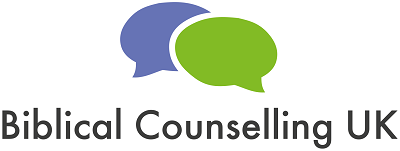 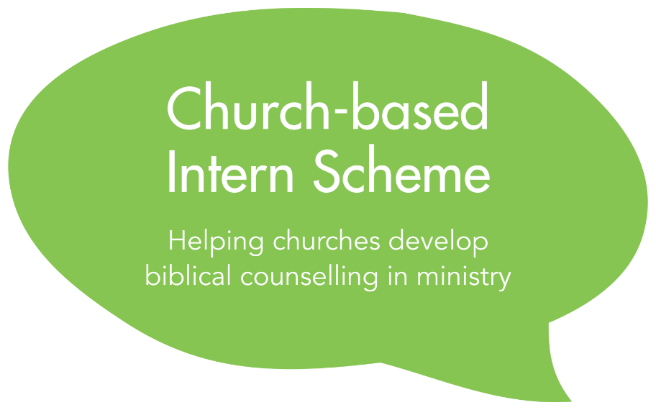 TitleFirst NameSurnameEmailMobileHome telephoneDaytime telephoneAddressNationalityAge Current Occupation
If less than five years, please give details and dates of previous occupation(s) over the past 5 yearsName and denomination of your current churchHow long have you been involved with this church?Biblical CounsellingTheological TrainingSecular CounsellingMinistry TrainingOther relevant trainingIn regard to safeguarding matters, what training in the recognition and response to abuse have you had? If none, how will you plan to receive suitable training before the start of the Intern Scheme?Please provide brief details of your counselling experience (both formal and informal)Please provide brief details of your ministry experience (eg in your church or in a para-church organisation)Please list your current responsibilities in your local church, and any other areas of service you have been involved with in the past 10 yearsHow and when did you become a Christian? (word limit: 250 words)Briefly describe your growth as a Christian and the development of your interest in biblical counselling. (word limit: 400 words)Do you have any questions and/or areas of disagreement in respect of Biblical Counselling UK’s approach to ministry and biblical counselling?How much time (ie hours per week) will you be able to devote to the Scheme?Are you aware of any current life circumstances (eg caring for elderly parents) or personal issues (eg health concerns) that may impact your involvement in the Scheme?What specific personal goals (both character and skills-related) do you have for the Scheme?NameEmailDaytime telephoneCapacity in which they know youNameEmailDaytime telephoneCapacity in which they know youI understand that submitting an application to the Intern Scheme does not guarantee a place on the Intern Scheme. The responsibilities and time commitments of the Intern Scheme are realistic and feasible for me.I understand that the schedule of the Scheme runs from September 2021 to July 2022.I understand that there will be an in-person meeting in October 2021 (date tbd) and my attendance will be required if accepted onto the Intern Scheme. I give my consent for Biblical Counselling UK to contact the two referees whose contact details I have provided to ask them to provide references for me. I understand my pastor / church leader will need to complete and submit a Due Diligence form about me as part of the application process. I have read the questions on the Due Diligence form and the privacy notice on the Due Diligence form.I understand that most monthly training meetings and peer supervisions will take place online using Zoom.  I understand that I need to have quality internet access to participate in these.I understand that my church leader must complete Part Two of this application, not myself. Church NameChurch DenominationChurch WebsiteSenior PastorName and position of church leader completing this section of the application (if not the senior pastor)Email Phone numberPlease outline how your church arrived at the decision to apply to the Intern Scheme, alongside the nominated Intern. Please outline below your proposal for the way in which a biblical counselling mindset to ministry might be introduced or developed in your church or local context.  You must also include some information about longer-term plans, local accountability and support.Where relevant, we encourage churches to raise their own funds to support an Intern. If that is not possible, are you intending to apply for a grant from Biblical Counselling UK? If yes, please email interns@biblicalcounselling.org.uk for a grant application form and please submit the completed form together with the rest of the application documents. Name of proposed Local SupervisorPosition in the churchEmail Phone numberName of Safeguarding Officer/Lead ContactEmail Phone numberWhat training in the recognition and response to abuse has the applicant had? If none, how will you ensure the applicant is given suitable training before the start of the Intern Scheme?